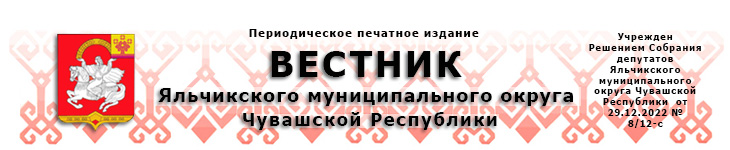 26.10.2023                                                                                                        № 41Об утверждении Порядка внесения,учета и рассмотрения предложений по проектуУстава Яльчикского муниципального округаЧувашской Республики, проекту решения Собрания депутатовЯльчикского муниципального округа о внесенииизменений и (или) дополнений в УставЯльчикского муниципального округа Чувашской Республикии порядка участия граждан в его обсужденииВ соответствии со статьей 44 Федерального закона от 06.10.2003 № 131-ФЗ "Об общих принципах организации местного самоуправления в Российской Федерации" Собрание депутатов Яльчикского муниципального округа Чувашской Республики               р е ш и л о:1. Утвердить прилагаемый Порядок внесения, учета и рассмотрения предложений по проекту Устава Яльчикского муниципального округа Чувашской Республики, проекту решения Собрания депутатов Яльчикского муниципального округа Чувашской Республики о внесении изменений и (или) дополнений в Устав Яльчикского муниципального округа Чувашской Республики и порядка участия граждан в его обсуждении.2. Настоящее решение вступает в силу после официального опубликования в информационном бюллетене "Вестник Яльчикского района" и подлежит размещению на официальном сайте Яльчикского района в сети "Интернет".Председатель Собрания депутатовЯльчикского муниципального округа                                                          В.В. СядуковИсполняющий полномочия ГлавыЯльчикского муниципального округа                                                       А.Г. ВасильеваПриложениек решениюСобрания депутатовЯльчикского муниципального округаот 29.09.2022 N 1/16 -сПОРЯДОКВНЕСЕНИЯ, УЧЕТА И РАССМОТРЕНИЯ ПРЕДЛОЖЕНИЙПО ПРОЕКТУ УСТАВА ЯЛЬЧИКСКОГО МУНИЦИПАЛЬНОГО ОКРУГАЧУВАШСКОЙ РЕСПУБЛИКИ, ПРОЕКТУ РЕШЕНИЯ СОБРАНИЯ ДЕПУТАТОВЯЛЬЧИКСКОГО МУНИЦИПАЛЬНОГО ОКРУГА ЧУВАШСКОЙ РЕСПУБЛИКИО ВНЕСЕНИИ ИЗМЕНЕНИЙ И (ИЛИ) ДОПОЛНЕНИЙ В УСТАВЯЛЬЧИКСКОГО МУНИЦИПАЛЬНОГО ОКРУГА ЧУВАШСКОЙ РЕСПУБЛИКИИ ПОРЯДКА УЧАСТИЯ ГРАЖДАН В ЕГО ОБСУЖДЕНИИ1. Настоящий Порядок регулирует вопросы внесения, учета и рассмотрения предложений по проекту Устава Яльчикского муниципального округа Чувашской Республики (далее - проект Устава), проекту решения Собрания депутатов Яльчикского муниципального округа Чувашской Республики о внесении изменений и (или) дополнений в Устав Яльчикского муниципального округа Чувашской Республики (далее - проект решения Собрания депутатов), а также порядок участия граждан в его обсуждении.2. После назначения публичных слушаний предложения к опубликованному проекту Устава, проекту решения Собрания депутатов направляются органу, принявшему решение о назначении публичных слушаний, почтой, по электронной почте, указанной в извещении о проведении публичных слушаний, либо непосредственно передаются от заявителей по адресу: 429380,Чувашская Республика, Яльчикский район, с. Яльчики, ул. Иванова, дом 16, не позднее чем за 3 дня до даты проведения публичных слушаний.3. Предложения об изменениях и дополнениях к опубликованному (обнародованному) проекту Устава, проекту решения Собрания депутатов могут вноситься гражданами, достигшими 18 лет и проживающими на территории Яльчикского муниципального округа, в порядке индивидуального или коллективного обращения, органами местного самоуправления, органами территориального общественного самоуправления; коллективами организаций, предприятий, учреждений, расположенных на территории Яльчикского муниципального округа.Предложения должны быть сформулированы письменно в виде поправок к соответствующим пунктам проекта Устава, проекта решения Собрания депутатов с указанием сведений о заявителе и сопровождаться пояснительной запиской, в которой обосновывается необходимость их принятия.Анонимные предложения, а также предложения, внесенные с нарушением сроков, предусмотренных пунктом 2 настоящего Порядка, не рассматриваются.4. Поступившие предложения регистрируются в день поступления органом, принявшим решение о назначении публичных слушаний и передаются для изучения в постоянную комиссию Собрания депутатов Яльчикского муниципального округа Чувашской Республики и структурное подразделение администрации Яльчикского муниципального округа, к компетенции которых относится подготовка проекта Устава, проекта решения Собрания депутатов.5. Граждане, представившие свои предложения в письменной форме в установленные сроки, получают право на выступление в ходе публичных слушаний по проекту Устава, проекту решения Собрания депутатов для аргументации своих рекомендаций и предложений.6. Публичные слушания по проекту Устава, проекту решения Собрания депутатов проводятся в соответствии с Положением о порядке организации и проведения публичных слушаний на территории Яльчикского муниципального округа Чувашской Республики, утвержденным Собранием депутатов Яльчикского муниципального округа Чувашской Республики.О назначении публичных слушаний по проекту решения Собрания депутатовЯльчикского муниципального округаЧувашской Республики «О внесенииизменений в Устав Яльчикского муниципального округа Чувашской Республики»В соответствии с Федеральным законом от 6 октября 2003 г. № 131-ФЗ "Об общих принципах организации местного самоуправления в Российской Федерации", Уставом Яльчикского муниципального округа Чувашской Республики,   Порядком внесения, учета и рассмотрения предложений по проекту Устава Яльчикского муниципального округа Чувашской Республики, проекту решения Собрания депутатов Яльчикского муниципального округа о внесении изменений и (или) дополнений в Устав Яльчикского муниципального округа Чувашской Республики и порядка участия граждан в его обсуждении, утвержденный решением Собрания депутатов    Яльчикского муниципального округа Чувашской Республики от                 29 сентября 2022 г. № 1/16-с, администрация Яльчикского муниципального округа Чувашской Республики п о с т а н  о в л я е т:1.  Назначить проведение публичных слушаний на 4 декабря 2023 года в 14.00 часов по адресу: Чувашская Республика, Яльчикский район, с. Яльчики, ул. Иванова, д. 16 (актовый зал здания администрации) по проекту решения Собрания депутатов Яльчикского муниципального округа Чувашской Республики "О внесении изменений в Устав Яльчикского муниципального округа Чувашской Республики".2. Участники публичных слушаний могут представить свои предложения и замечания в письменном виде по проекту решения Собрания депутатов Яльчикского муниципального округа Чувашской Республики "О внесении изменений в Устав Яльчикского муниципального округа Чувашской Республики", а также извещаем жителей Яльчикского района о желании принять участие в публичных слушаниях и выступить на них. Следует направлять вышеуказанные предложения и замечания в письменном в виде в администрацию Яльчикского муниципального округа Чувашской Республики до 1 декабря 2023 года включительно по адресу: 429380, Чувашская Республика, Яльчикский район, с. Яльчики, ул. Иванова, д. 16, 3 этаж, 15 кабинет. Контактные телефоны: (83549) 2-53-81. 3. Назначить ответственным лицом за проведение публичных слушаний управляющего делами администрации муниципального округа - начальника отдела организационно-контрольной и кадровой работы Филимонову Т.Н.4. В срок не позднее 26 октября 2023 года  обеспечить опубликование настоящего постановления  совместно с проектом  решения Собрания депутатов Яльчикского муниципального округа Чувашской Республики "О внесении изменений в Устав Яльчикского муниципального округа Чувашской Республики" в периодическом печатном издании «Вестник Яльчикского муниципального округа Чувашской Республики» и размещение на официальном сайте Яльчикского муниципального округа Чувашской Республики в информационно-телекоммуникационной сети "Интернет".5. Контроль за исполнением настоящего постановления возложить на постоянную комиссию Собрания депутатов Яльчикского муниципального округа Чувашской Республики по укреплению законности, правопорядка, развитию местного самоуправления и депутатской этике.Глава Яльчикского муниципального округа Чувашской Республики                                                                Л.В. ЛевыйПериодическое печатное издание “Вестник Яльчикского муниципального округа  Чувашской Республики”отпечатан в  Администрации Яльчикского муниципального округа Чувашской РеспубликиАдрес: с.Яльчики, ул.Иванова, д.16 Тираж _100_ экзЧёваш РеспубликиЕлч.к муниципаллё округ.н депутатсен Пухёв.ЙЫШЁНУ    2022 =? сентябр.н  29  -м.ш. № 1/16 -сЕлч.к ял.Чёваш РеспубликиЕлч.к муниципаллё округ.н депутатсен Пухёв.ЙЫШЁНУ    2022 =? сентябр.н  29  -м.ш. № 1/16 -сЕлч.к ял.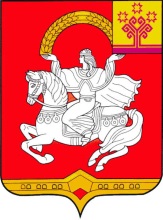 Чувашская  РеспубликаСобрание депутатов Яльчикского муниципального округаРЕШЕНИЕ       « 29» сентября 2022 г. № 1/16 -ссело ЯльчикиЧёваш РеспубликиЕлч.к муниципаллăокруг.Елч.к муниципаллёокруг.надминистраций.ЙЫШЁНУ2023 =? октябрĕн  24-м.ш. №  1008 Елч.к ял.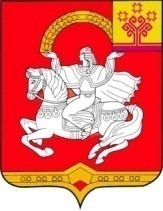 Чувашская  РеспубликаЯльчикский муниципальный округАдминистрация Яльчикского муниципального округаПОСТАНОВЛЕНИЕ«24» октября 2023 г. № 1008 село Яльчики